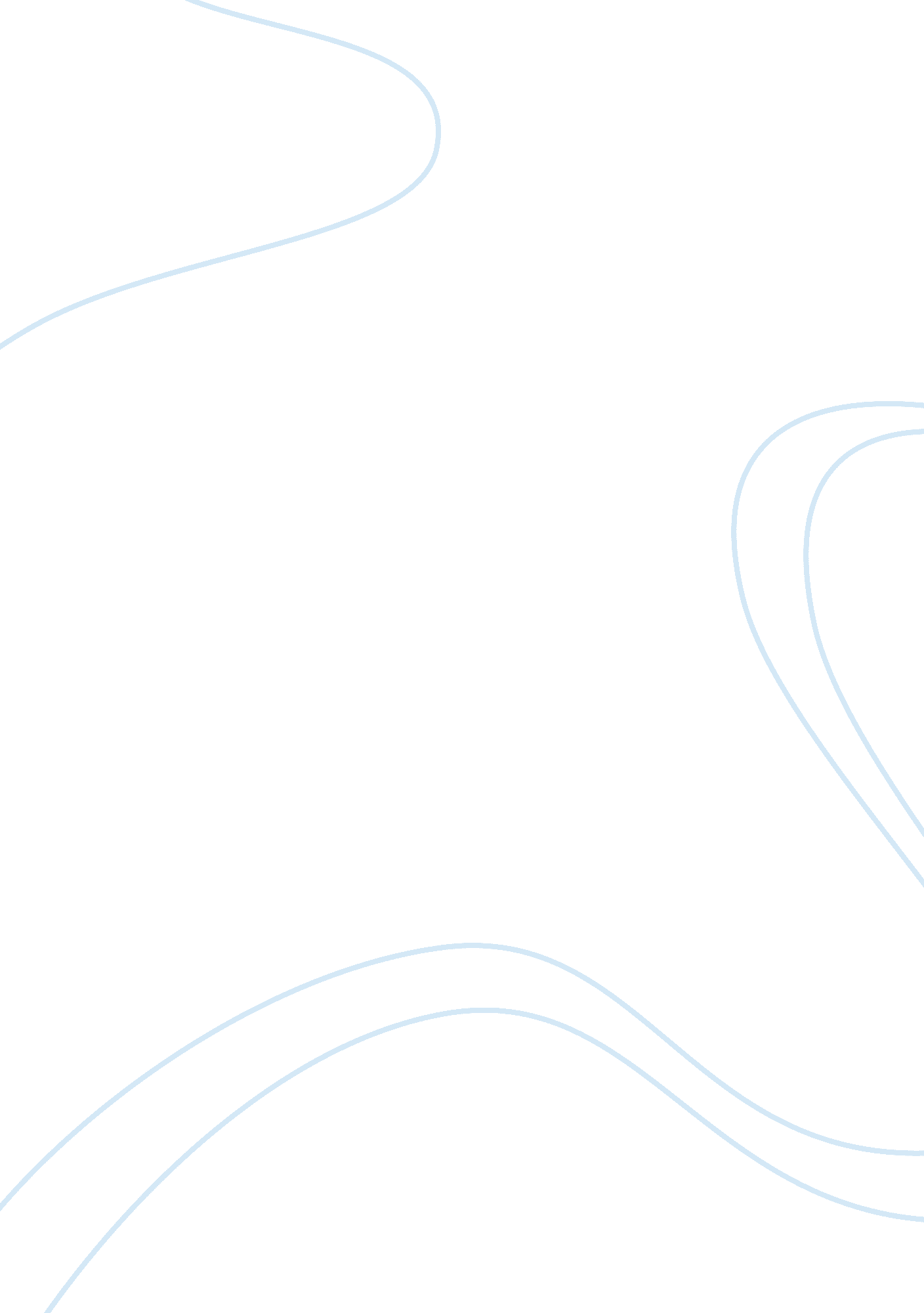 Mrs doubtfire essay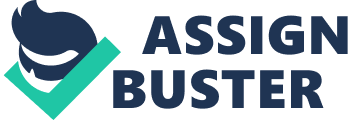 When it comes to movies, I have numerous of movies that I love so it is very difficult for me to choose a favorite. I love watching movies and love to sit and talk about things that happened in movies with my loved ones. I decided to write a character evaluation on the invented character from the movie “ Mrs. Doubtfire”. I will discuss the character Daniel Hillard that was played by Robin Williams. The Movie was based on things that occurred after a bitter divorce, actor (Daniel Hillard) disguises himself as a female housekeeper (Mrs. Doubtfire) in order to spend secret time with his children held in custody by his ex-wife (Miranda HIllard). I believe Daniel fall mostly under the category: Openness to experiment. It seems that Daniel is very talented, imaginative, creative, curious, and sophisticated. In the movie he seemed to be independent, while at the same time, needing to be with his children. He and his wife divorced after being married for numerous of years. They had three children together that resided with their mother after the separation. Daniel was able to make a living by himself by using his talent which was acting. He couldn’t find peace living without his children which is why he refused to live without them. He becomes imaginative and creative when he sought help from his brother and his brother’s lover with creating the fictitious nanny named “ Mrs. Doubtfire”. He created Mrs. Doubtfire so that he could be with his children as often as possible. I found him to have a few things in common with the consciousness, and extroversion. These traits to have effect on the way he made decisions because without the traits he would not have been as independent and creative as he was. He would not have been able to come up with the idea of creating Mrs. Doubtfire. He was trying to deal with being separated from his family the best way that he could. Daniel was so creative and so willing to step out on a limb just to be with his children. He violated court orders and dressed as a woman, which is something that most people would be afraid and ashamed to do. This just proves how much he really needed to be around his children, how creative he was, and how confident he was with himself to almost have pulled everything off. 